РАСТИТЕЛЬНЫЙ И ЖИВОТНЫЙ МИР СУЛЕЙМАН-СТАЛЬСКОГО РАЙОНАЛекарственные растения Сулейман –Стальского районаРомашкаБоярышникПодорожникБарбарис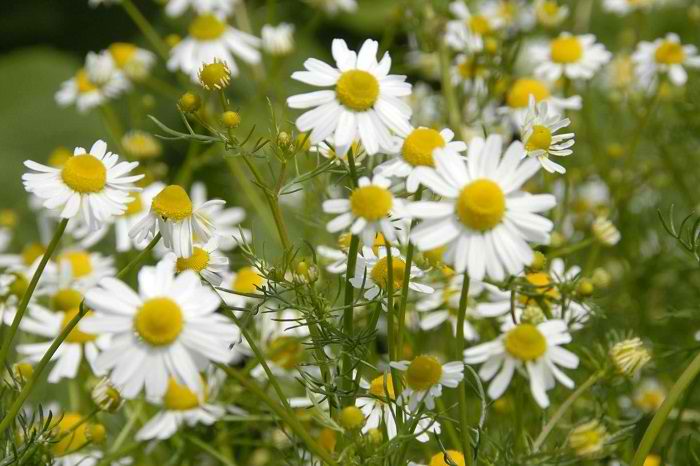 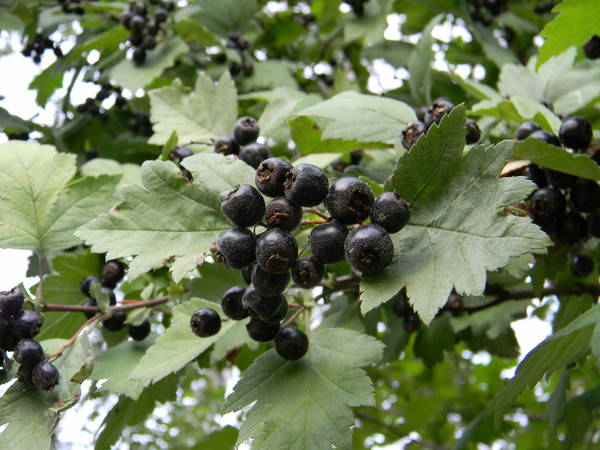 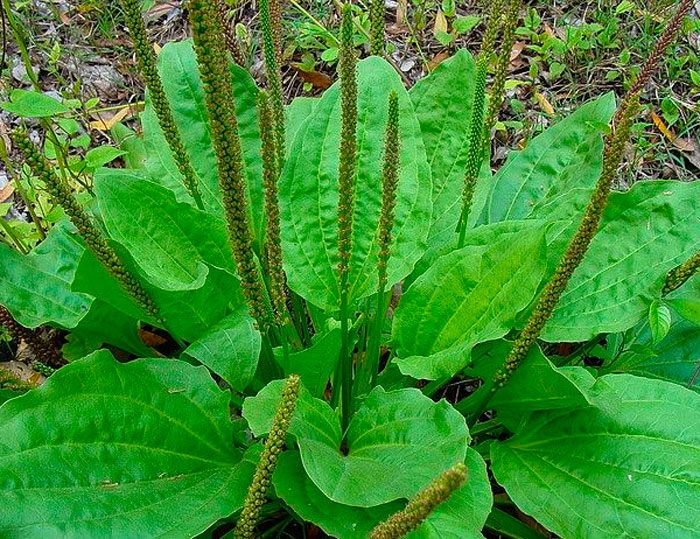 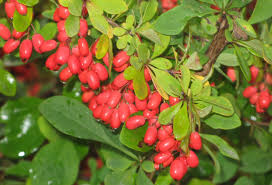 Деревья Сулейман-Стальского районаОсина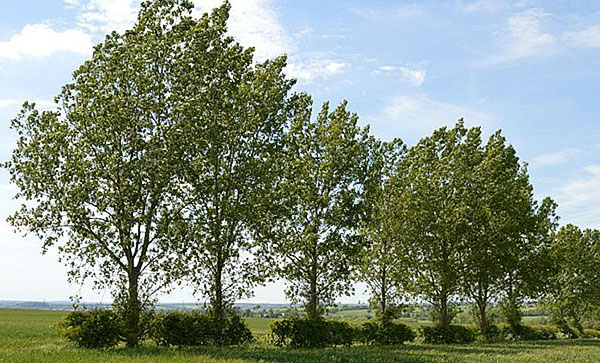 Орех грецкий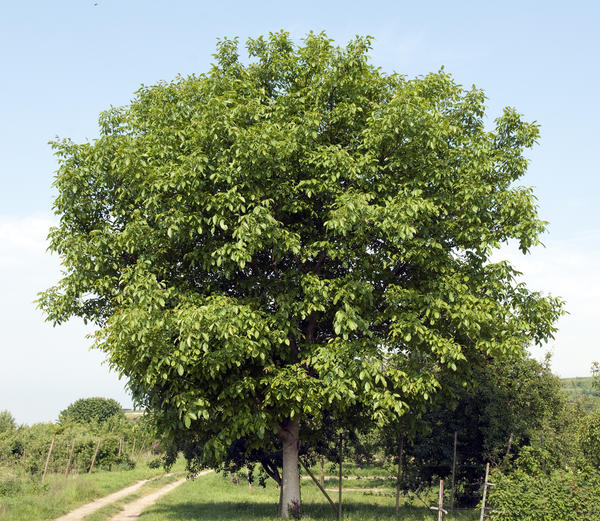 Дуб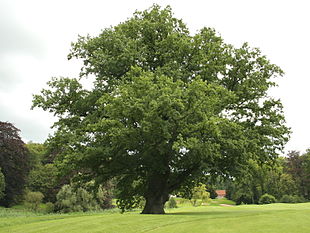 Платан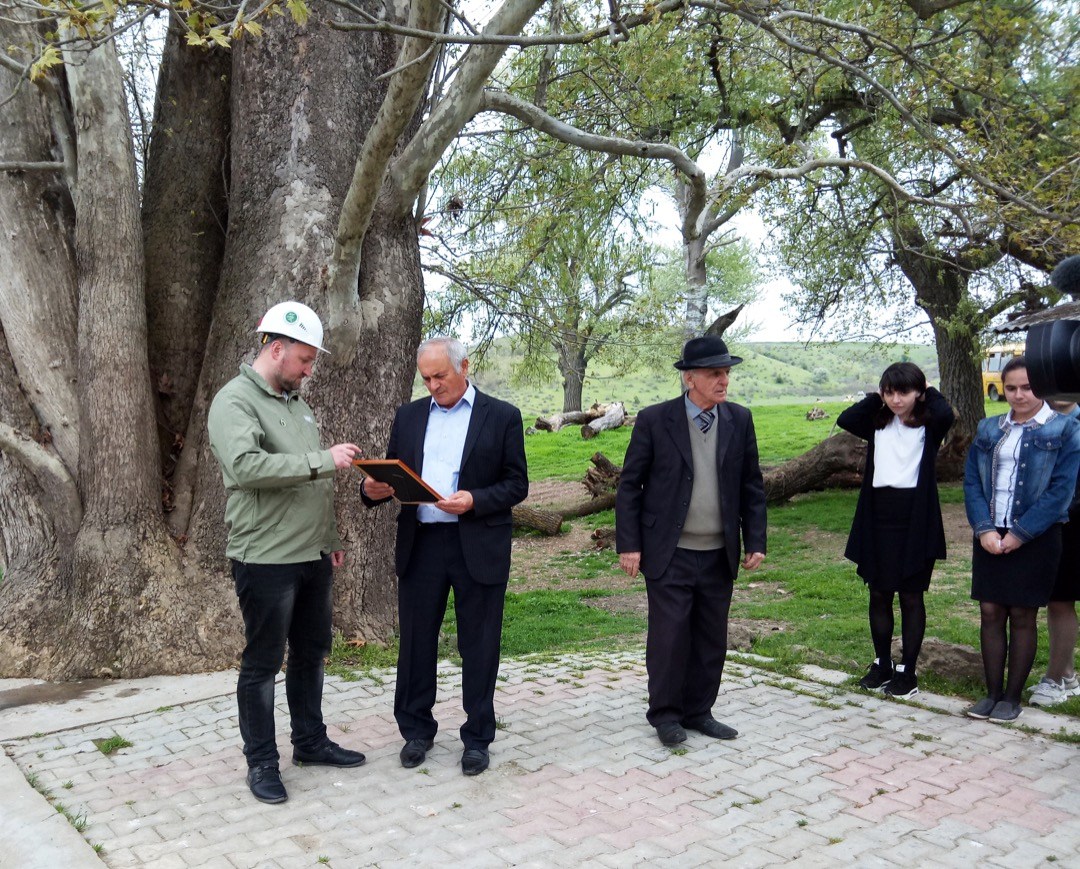 Травянистые растения лесаПодснежникПримула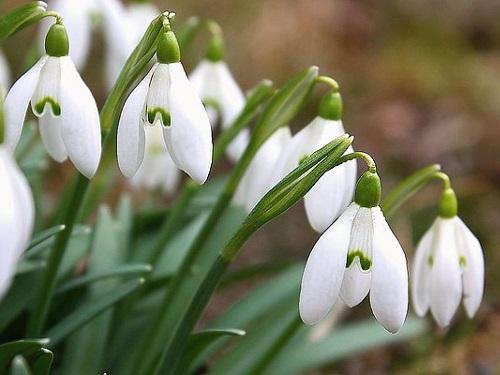 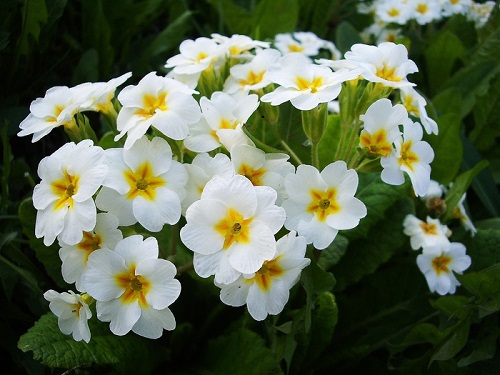 Пролеска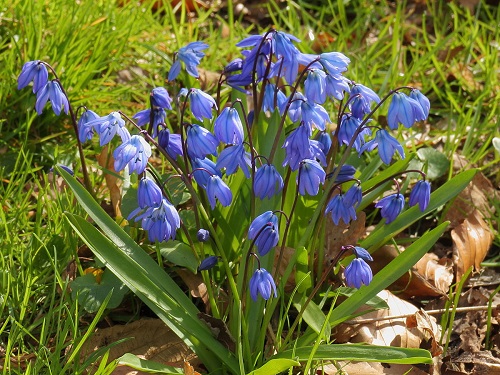 Фиалка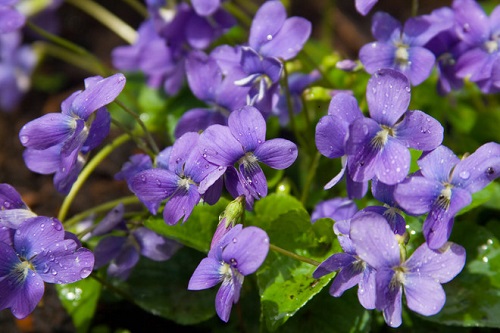 Птицы сулейман-стальского районаЩурка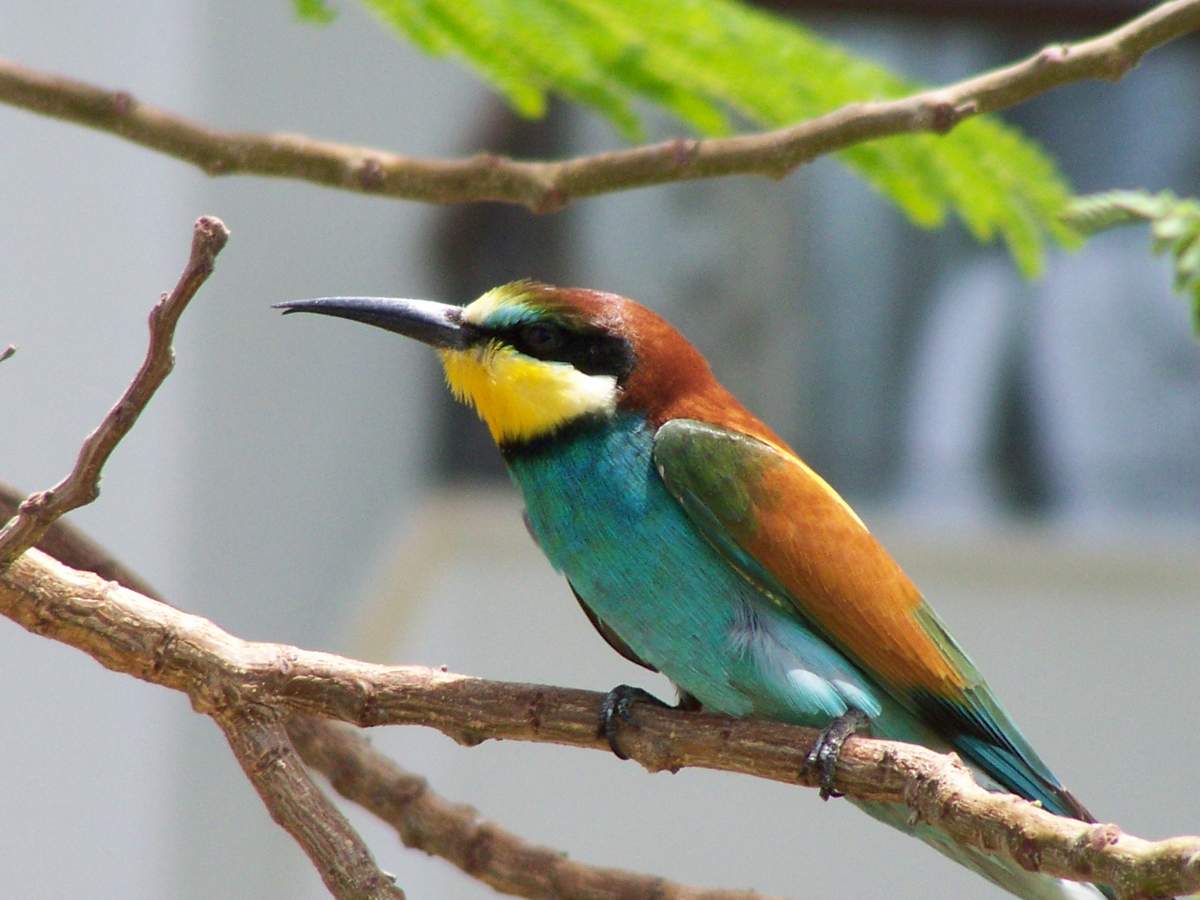 Ласточка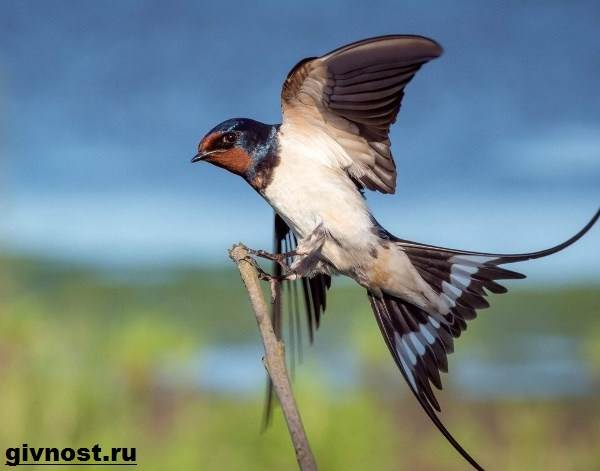 Иволга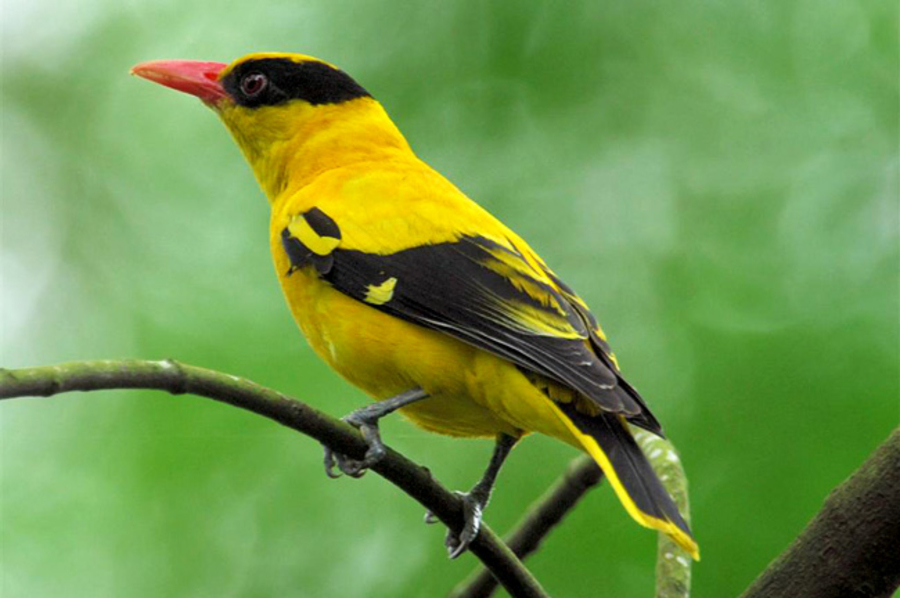 Сойка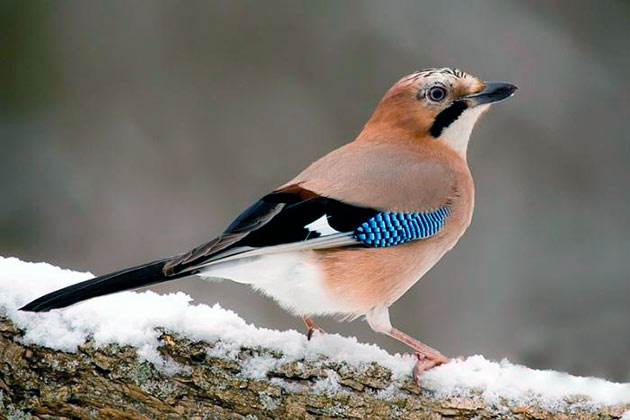 Животные Сулейман-Стальского районаЗаяцКабан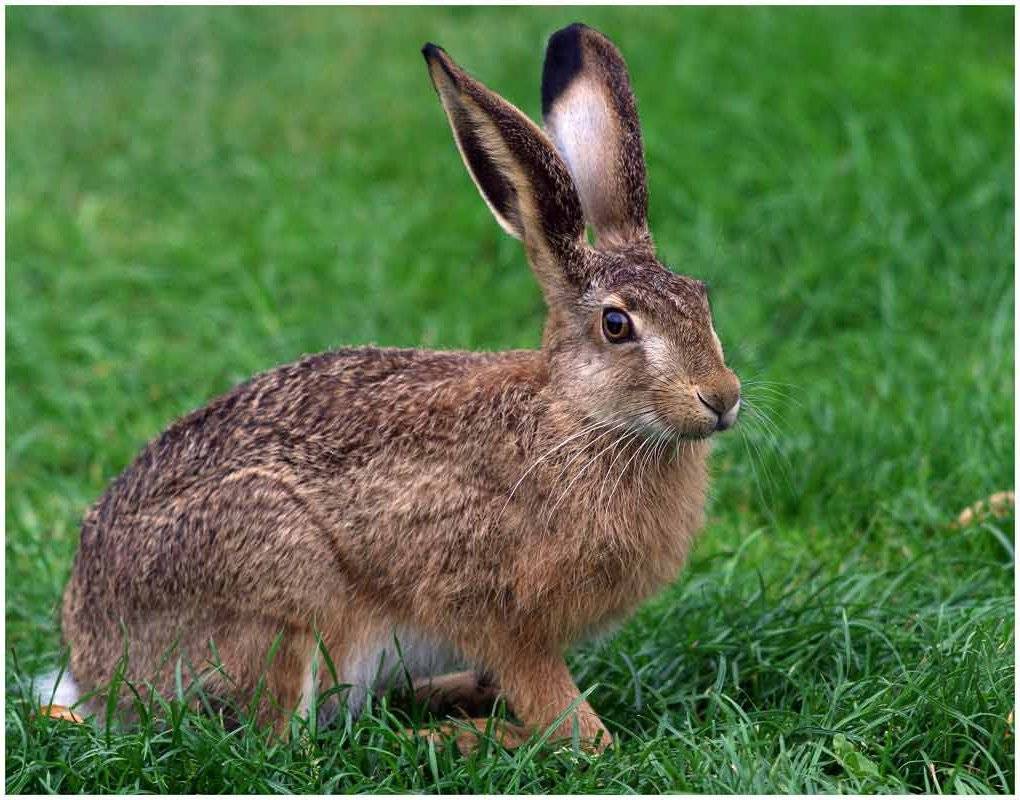 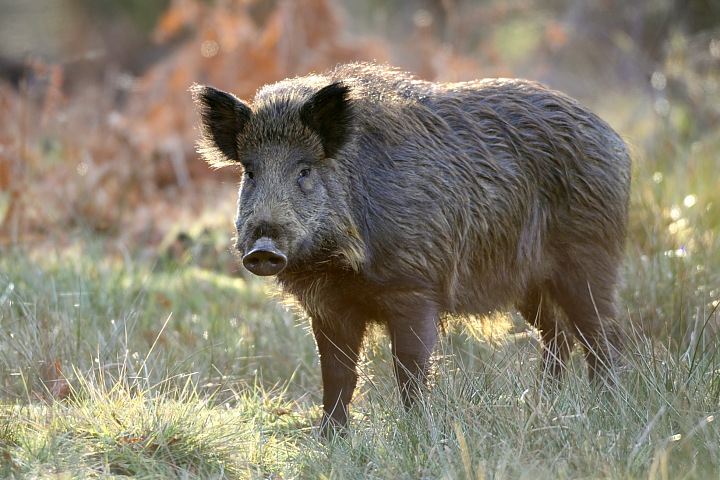 Лиса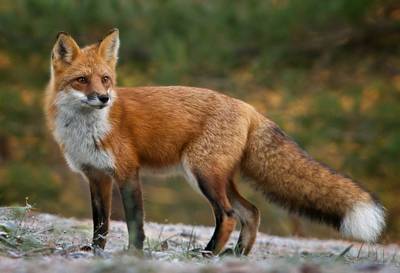 Волк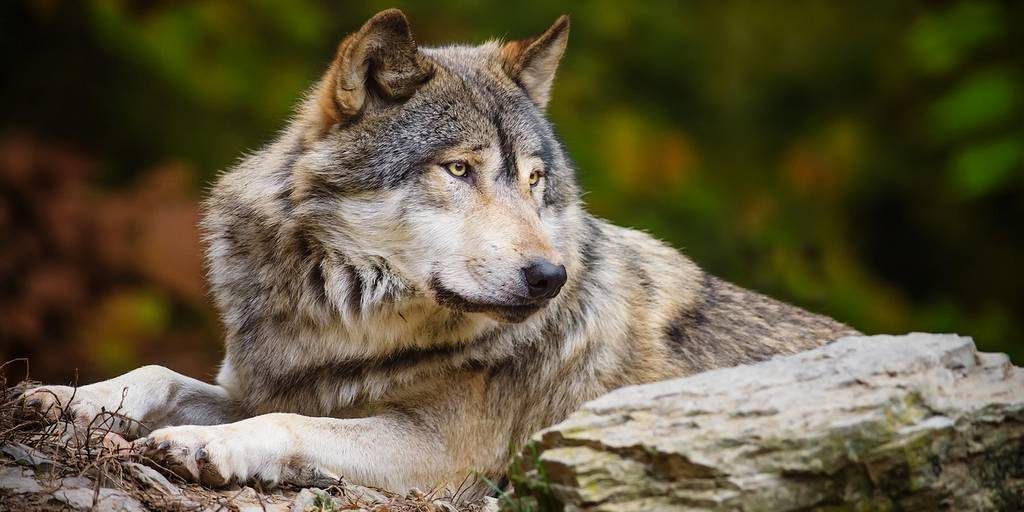 Насекомые Сулейман-Стальского районаБогомолКузнечик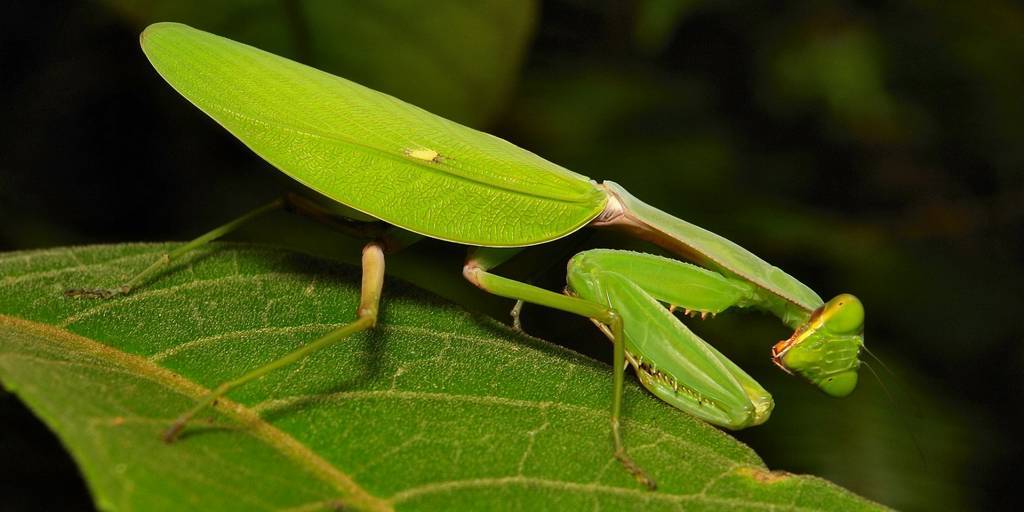 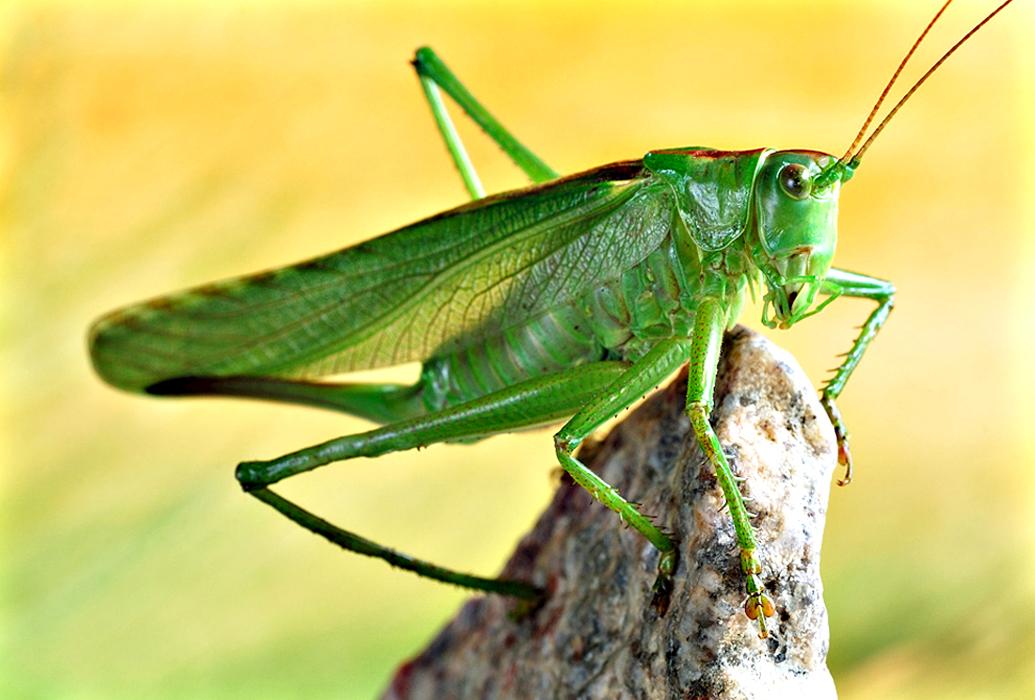 Клоп -солдатикСтрекоза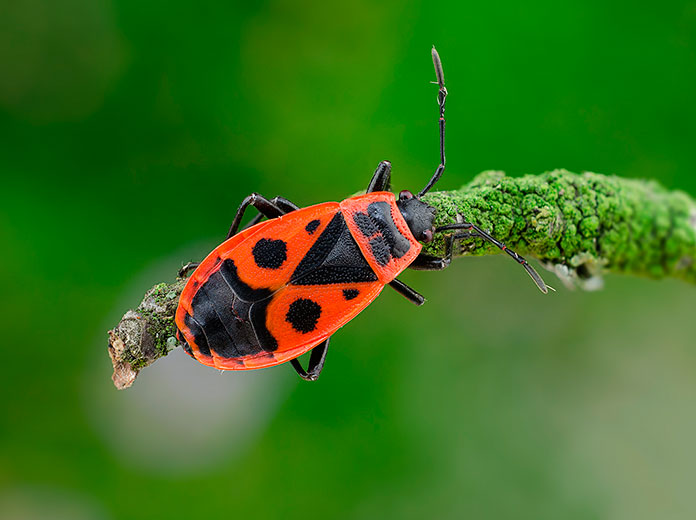 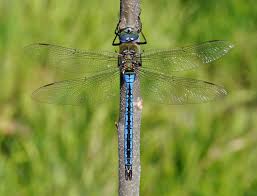 Кустарники Сулейман-Стальского районаШиповникОблепиха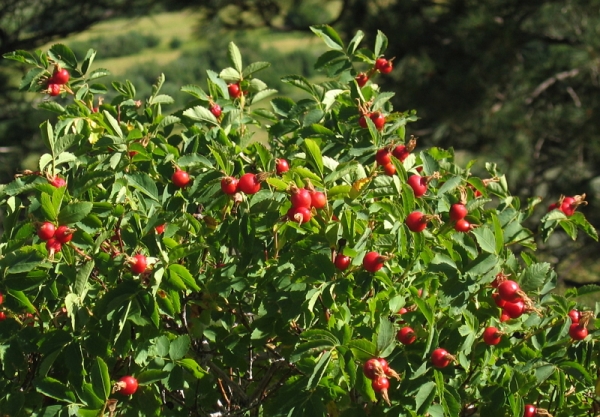 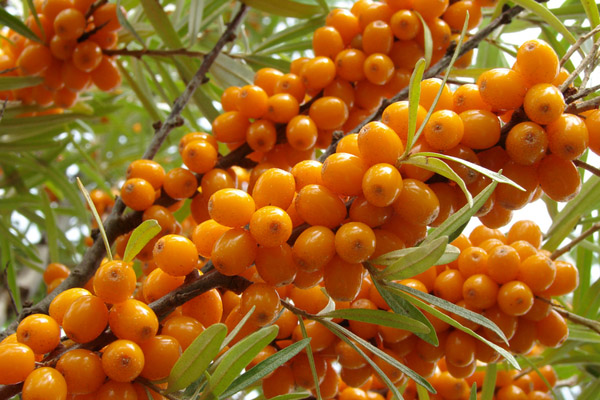 БоярышникЖимолость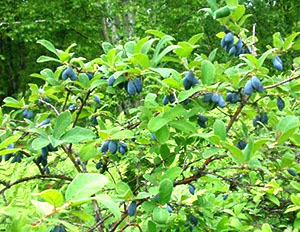 Грибы Сулейман-стальского районаОпятаЛисичка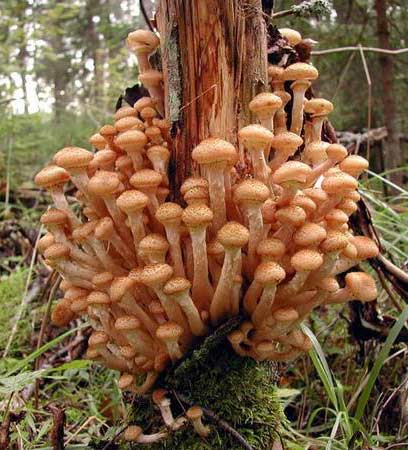 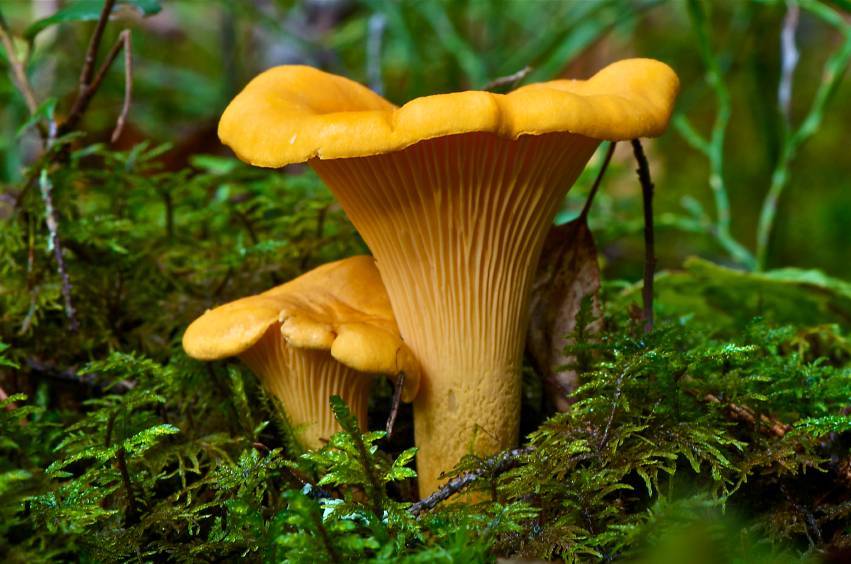 МухоморШампиньон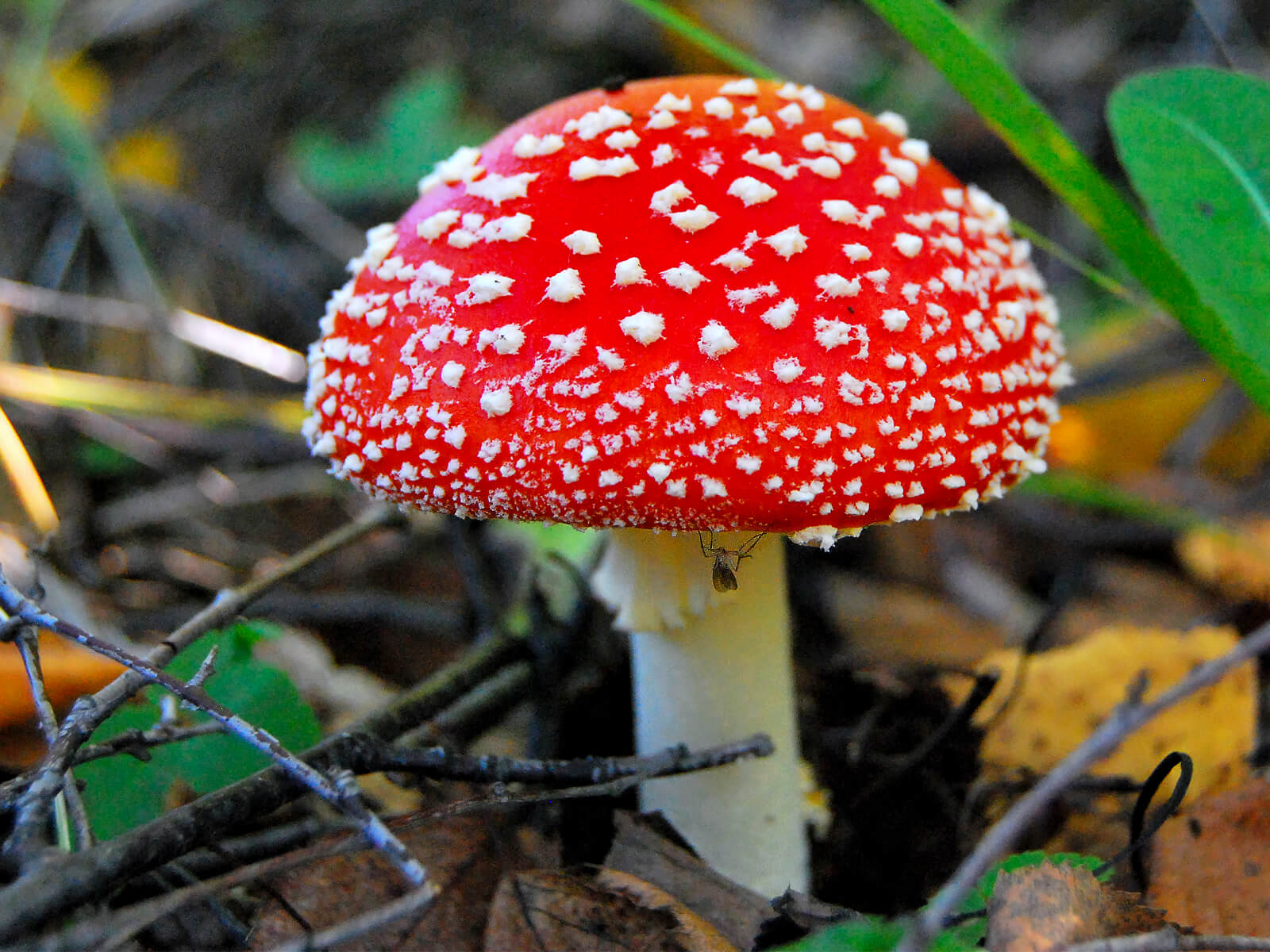 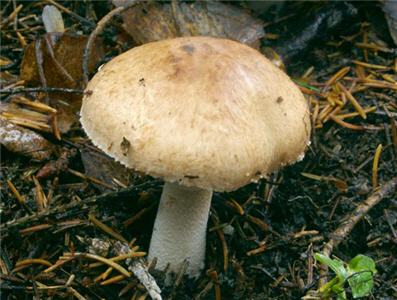 